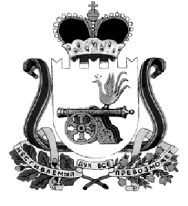 АДМИНИСТРАЦИЯ МУНИЦИПАЛЬНОГО ОБРАЗОВАНИЯ«КАРДЫМОВСКИЙ  РАЙОН» СМОЛЕНСКОЙ ОБЛАСТИ П О С Т А Н О В Л Е Н И Еот  14.12.2017    №  00905В соответствии с пунктом 26 части 1 статьи 16 Федерального закона от 06.10.2003 г. № 131-ФЗ «Об общих принципах местного самоуправления в Российской Федерации»,  ст.72  ЗК  РФ, ст.13.2 294 ФЗ  от 26.12.2008 «О защите  прав юридических лиц и индивидуальных предпринимателей  при осуществлении государственного контроля (надзора) и муниципального контроля» п о с т а н о в л я е т:1.  Утвердить Порядок оформления и содержания плановых (рейдовых) заданий на проведение плановых (рейдовых) осмотров, обследований земельных участков и оформления результатов таких осмотров, обследований согласно приложению к настоящему постановлению.2. Разместить настоящее постановление на официальном сайте Администрации муниципального образования «Кардымовский район» Смоленской области в сети «Интернет».3. Контроль исполнения настоящего постановления возложить на заместителя Главы  муниципального образования  «Кардымовский район» Смоленской области Д.В. Тарасова. 4. Настоящее постановление вступает в силу с момента его подписания.Приложениек постановлению Администрациимуниципального образования«Кардымовский район»Смоленской области                                                                                от 14.12.2017     №  00905Порядок оформления и содержания плановых (рейдовых) заданий на проведение плановых (рейдовых) осмотров, обследований земельных участков и оформления результатов таких осмотров, обследованийРаздел 1. Общие положения1. Настоящий Порядок устанавливает процедуру оформления и содержание плановых (рейдовых) заданий на проведение плановых (рейдовых) осмотров, обследований земельных участков и процедуру оформления результатов таких осмотров, обследований должностными лицами, осуществляющими муниципальный земельный контроль.2. Проведение плановых (рейдовых) осмотров, обследований земельных участков осуществляется в соответствии с заданием.3. При составлении заданий на проведение плановых (рейдовых) осмотров, обследований земельных участков учитывается информация, содержащая сведения о нарушениях (возможных нарушениях) требований земельного законодательства, поступающая от:  - граждан и организаций; - средств массовой информации, в том числе посредством информационно-телекоммуникационной сети Интернет;- федеральных органов исполнительной власти и их территориальных органов;- органов государственной власти Смоленской области;- органов местного самоуправления Смоленской области;- органов внутренних дел;- органов прокуратуры.Раздел 2.  Оформление плановых (рейдовых) заданий на проведение плановых (рейдовых) осмотров, обследований земельных участков1.Плановые (рейдовые) задания утверждаются постановлением Администрации муниципального образования «Кардымовский район» Смоленской области.2. Плановое (рейдовое) задание на проведение плановых (рейдовых) осмотров, обследований земельных участков должно содержать:- наименование уполномоченного органа;- наименование документа «Плановое (рейдовое) задание на проведение планового (рейдового) осмотра, обследования земельных участков»;- дату и регистрационный номер; - должность, фамилию, инициалы должностного лица, которому поручается проведение планового (рейдового) осмотра, обследования земельных участков;- цель и предмет проведения планового (рейдового) осмотра, обследования земельных участков;- местоположение или адрес территории проведения планового (рейдового) осмотра, обследования земельных участков;- информацию, послужившую основанием для проведения планового (рейдового) осмотра, обследования земельных участков с указанием реквизитов: входящего регистрационного номера и даты регистрации;- дату начала и окончания проведения планового (рейдового) осмотра, обследования земельных участков.3. Плановое (рейдовое) задание вручается должностному лицу, которому поручено проведение планового (рейдового) осмотра, обследования земельного участка, не менее чем за один рабочий день до даты начала его выполнения.В плановом (рейдовом) задании в обязательном порядке ставится дата его получения и подпись должностного лица, которому оно выдано.4. Срок выполнения планового (рейдового) задания не может превышать 10 календарных дней с даты его получения.5. Должностное лицо, уполномоченное на исполнение планового (рейдового) задания, вправе привлекать к проведению планового (рейдового) осмотра, обследования земельного участка иных должностных лиц органа муниципального земельного контроля, о чем делается соответствующая отметка в акте планового (рейдового) осмотра.6. По окончании проведения планового (рейдового) осмотра, обследования плановое (рейдовое) задание с отметкой о его выполнении подлежит сдаче руководителю органа муниципального контроля.7. Выполненное плановое (рейдовое) задание хранится в течение трех лет со дня его выполнения в органе муниципального земельного контроля.8. Должностные лица органа муниципального земельного контроля ведут учет плановых (рейдовых) осмотров, обследований земельных участков, результатов плановых (рейдовых) осмотров, обследований земельных участков в специальном журнале на бумажном носителе или в электронном виде.Типовая форма задания на проведение планового (рейдового) осмотра, обследования земельных участков приведена в Приложении 1 к настоящему Порядку.Раздел 3.  Порядок оформления результатов плановых (рейдовых) осмотров, обследований земельных участков1. По окончании проведения планового (рейдового) осмотра, обследования земельных участков должностными лицами Администрации муниципального образования «Кардымовский район» Смоленской области, осуществлявшими проведение планового (рейдового) осмотра, обследования земельных участков в течение трех рабочих дней составляется акт планового (рейдового) осмотра, обследования земельных участков (далее - акт). Акт должен иметь регистрационный номер и содержать:1) дата, время и место составления акта (в случае, если акт составлялся непосредственно на месте проведения осмотра, обследования, то указывается местоположение объекта; в случае, если акт составлялся после осуществления осмотра, обследования, то указывается адрес места составления акта);2) основание проведения планового (рейдового) осмотра, обследования земельного участка (реквизиты планового (рейдового) задания, должность, фамилия, имя, отчество (при наличии) руководителя органа муниципального земельного контроля, выдавшего плановое (рейдовое) задание);3) фамилия, имя, отчество (при наличии), наименование должности должностного лица или должностных лиц, проводивших плановый (рейдовый) осмотр, обследование земельного участка;4) краткая характеристика объекта планового (рейдового) осмотра, обследования (кадастровый номер, площадь, целевое назначение земельного участка, его местоположение, сведения о землепользователе (при наличии) и др.);5) дата, время начала и окончания проведения осмотра, обследования земельного участка;6) информация о мероприятиях, проводимых в ходе осмотра, обследования земельного участка (визуальный осмотр, фото (видео) фиксация и др.);7) сведения о результатах планового (рейдового) осмотра, обследования земельного участка, о выявленных нарушениях требований земельного законодательства;8) сведения о приложениях к акту (фототаблицы, видеоматериалы, карты, схемы и другие материалы, полученные при проведении планового (рейдового) осмотра, обследования земельного участка).9) подписи должностных лиц, проводивших плановый (рейдовый) осмотр, обследование.2. В случае выявления при проведении плановых (рейдовых) осмотров, обследований земельных участков нарушений требований земельного законодательства должностные лица органа муниципального земельного контроля принимают в пределах своей компетенции меры по пресечению таких нарушений, а также доводят в письменной форме до сведения руководителя (заместителя руководителя) органа муниципального земельного контроля информацию о выявленных нарушениях для принятия решения о назначении внеплановой проверки юридического лица, индивидуального предпринимателя, гражданина по основаниям, указанным в пункте 2 части 2 статьи 10 Федерального закона «О защите прав юридических лиц и индивидуальных предпринимателей при осуществлении государственного контроля (надзора) и муниципального контроля».3. В случае отсутствия по итогам проведения должностными лицами (лицом), уполномоченными распоряжением Администрации на проведение осмотра (обследования) земельных участков, признаков нарушений земельного законодательства, за которые законодательством Российской Федерации предусмотрена административная и иная ответственность, результаты такого осмотра (обследования) оформляются заключением об отсутствии нарушений земельного законодательства Российской Федерации в течении 3-х дней по окончании проведения планового (рейдового) осмотра, обследования земельных участков.Типовая форма акта по результатам проведения планового (рейдового) осмотра, обследования земельных участков с приложениями к нему приведена в Приложении 2 к настоящему Порядку.Приложение N 1
к Порядку оформления и содержания плановых
(рейдовых) заданий на проведение плановых
(рейдовых) осмотров, обследований земельных
участков и оформления результатов таких осмотров,
обследований, утвержденному Постановлением
Администрации муниципального образования «Кардымовский район» Смоленской области
от _____________ года N ______ Администрация муниципального образования «Кардымовский район» Смоленской областиЗадание на проведение планового (рейдового) осмотра, обследования земельных участков"____"_______________20___г.                                                                  N_______________________Поручить _____________________________________________________________________________________________________________________________________________________________________________________________________________________________________________________________________________________________(должность, фамилия, инициалы должностного лица)в целях ______________________________________________________________________________________________________________________________________________________________________________________________________________(цель и предмет проведения планового (рейдового) осмотра обследования земельных участков)провести осмотр, обследование территории______________________________________________________________________________________________________________________________________________(указывается местоположение или адрес территории)в связи с ________________________________________________________________________________________________________________________________(информация, послужившая основанием для проведения планового (рейдового) осмотра, обследования земельного участка)дата начала проведения планового (рейдового) осмотра, обследования земельного участка:______________________________________________________________(дата)дата окончания проведения планового (рейдового) осмотра, обследования земельного участка:__________________________________________________                                                                                                                (дата)Глава муниципального образования«Кардымовский район» Смоленской области                         _____________  _________________________                                                                (подпись)                                                                 (Ф.И.О.)Приложение N 2
к Порядку оформления и содержания плановых
(рейдовых) заданий на проведение плановых
(рейдовых) осмотров, обследований земельных
участков и оформления результатов таких осмотров,
обследований, утвержденному Постановлением
Администрации муниципального образования «Кардымовский район» Смоленской области
от _____________ года N ______ 

Администрация муниципального образования «Кардымовский район» Смоленской областиАКТ по результатам проведения планового (рейдового) осмотра, обследования земельных участков"____"_______________20___г.                                                         N____________Время проверки "__" час "___" мин.                  Место составления акта:____________Осмотр (обследование) начато "_____" ______ 20__ г. в "___" час. "___" мин.
Осмотр (обследование) завершено "___" _____ 20__ г. в "___" час. "___" мин.
                                                                             (дата, время проведения осмотра, обследования)территории                ________________________________________________________________________________________________________________________________________________________________________________________________________________                 (местоположение или адрес территории)Осмотр проведен уполномоченным должностным лицом ___________________________________________________________________________________________________________________________________________                                   (должность, ФИО лица проводившего плановый (рейдовый) осмотр, обследования земельного участка)в целях ___________________________________________________________________________________________________________________________________________________________________________________________________________________                    (цель и предмет проведения планового (рейдового) осмотра обследования земельных участков) всоответствии:____________________________________________________________________________________________________________________________________(указывается информация, послужившая основанием для проведения планового
           (рейдового) осмотра, обследования земельных участков - Задание)от «___» __________20___г. № ______(указываются полные реквизиты основания проведения планового (рейдового) осмотра, обследования земельных участков)Лицо (а), участвовавшие в проведении планового (рейдового) осмотра, обследования земельных участков:________________________________________________________________________________________________________________________________________________(должность, ФИО, участвовавших в проведении планового (рейдового) осмотра, обследования земельных участков)В ходе проведения планового (рейдового) осмотра, обследования земельных участков проводились:_____________________________________________                                                                                                    (обмер участка, фото-, видеосъемка и т.п.)В ходе проведения планового (рейдового) осмотра, обследования земельных участков установлено:___________________________________________________                                                                                       ________________________________________________________________________________________________________________________________________________________________________________________________________________________________________________________________________________________________________________________________________________________________________К акту прилагается:______________________________________________________С актом ознакомлены:Понятые:            1.________________________  _________________________                                                  (подпись)                                                                 (Ф.И.О.)                           2.________________________  _________________________                                                  (подпись)                                                                 (Ф.И.О.)Специалист (эксперт)      ________________________  _________________________                                                  (подпись)                                                                 (Ф.И.О.)Иные участники проверки   ______________________  _________________________                                                  (подпись)                                                                 (Ф.И.О.)                        ______________________  _________________________                                                  (подпись)                                                                 (Ф.И.О.)Подпись лица,составившего акт        ______________________  _________________________                                                  (подпись)                                                                 (Ф.И.О.)Количество листов в настоящем акте __________Администрация муниципального образования «Кардымовский район» Смоленской области                              ФототаблицаПриложение к акту по результатам проведения планового (рейдового) осмотра, обследования земельных участковот "___"_____________20_г. N___________________________________________________________________________________________________________(Ф.И.О. должностного лица, наименование юридического лица,____________________________________________________________________________________________Ф.И.О. гражданина)____________________________________________________________________________________________(адрес земельного участка)    ____________                                                                                                 ______________________            (подпись)                                                                                                                                                (Ф.И.О.)Об утверждении Порядка оформления и содержания плановых (рейдовых) заданий на проведение плановых (рейдовых) осмотров, обследований земельных участков и оформления результатов таких осмотров, обследований Глава муниципального образования «Кардымовский район» Смоленской области                                П.П. Никитенков